На сайт администрации городского поселения раздел Органы местного самоуправления «Постоянно действующие комиссии, советы»«Общественный совет»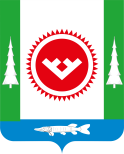 О внесении изменений в постановление администрации городского поселения Октябрьское от 06.10.2015 № 358 «Об Общественном совете городского поселения Октябрьское»В целях повышения эффективности работы Общественного совета городского поселения Октябрьское:1. Внести в постановление администрации городского поселения Октябрьское от 06.10.2015 № 358 «Об Общественном совете городского поселения Октябрьское» следующие изменения:1.1. В приложении № 1:1.1.1. пункт 2.1. части 2 изложить в новой редакции:«2.1. Цель Общественного Совета: содействие достижению общественного согласия при решении важнейших для населения социальных, экономических, культурных вопросов, а также вопросов в сфере жилищного-коммунального хозяйства в городском поселении Октябрьское.»;1.1.2. пункт 2.2.5. части 2 изложить в новой редакции: «2.2.5. взаимодействие с органами местного самоуправления посредством привлечения к общественной деятельности граждан, проживающих на территории городского поселения Октябрьское, с правом совещательного голоса.»;1.1.3. часть 2 дополнить пунктами 2.2.10. – 2.2.12. следующего содержания:«2.2.10. участие в совместных с представителями администрации городского поселения Октябрьское проверках правомерности начисления управляющими компаниями платы за общедомовые нужды;2.2.11. участие в совместных с представителями администрации городского поселения Октябрьское проверках детских игровых комплексов на предмет соблюдения правил и стандартов оборудования и эксплуатации;2.2.12. участие в комиссиях по приемке работ капитального ремонта, реконструкции, строительства многоквартирных жилых домов, объектов социальной сферы, транспортной инфраструктуры, объектов жилищно-коммунального хозяйства и обустройства придомовых территорий.»;1.1.4. часть 3 дополнить пунктом 3.1.7. следующего содержания:«3.1.7. организовывать освещение в средствах массовой информации актуальных проблем в сфере жилищно-коммунального хозяйства и результатов их решения, в том числе при участии граждан, управляющих и ресурсоснабжающих организаций.»;1.1.5. пункт 4.2. части 4 изложить в новой редакции:«4.2. Установленная численность членов Общественного совета -  составляет 17 человек. В структуру Общественного совета входит подразделение, созданное на базе 
п. Кормужиханка и с. Большой Камень (далее - структурное подразделение). Состав структурного подразделения утверждается постановлением администрации городского поселения Октябрьское.4.2.1. Структурное подразделение является самостоятельной единицей, члены которой проводят заседания, принимают решения.4.2.2. В состав структурного подразделения входит – 6 человек. Члены структурного подразделения выбирают из своего состава председателя, заместителя председателя, секретаря.4.2.3. Председатель структурного подразделения входит в состав Общественного совета.4.2.4. Структурное подразделение осуществляет свою деятельность аналогично деятельности Общественного совета».  1.2. Приложение № 2 изложить в новой редакции согласно приложению к настоящему постановлению.2. Признать утратившим силу постановление администрации городского поселения Октябрьское от 11.02.2016 № 60 «О внесении изменений в постановление администрации городского поселения Октябрьское от 06.10.2015 № 358 «Об Общественном совете городского поселения Октябрьское».3. Обнародовать настоящее постановление путем размещения в общедоступных местах, а также на официальном сайте городского поселения Октябрьское в сети «Интернет».4. Настоящее постановление вступает в силу с момента его обнародования.5. Контроль за исполнением постановления оставляю за собой. Глава городского поселения Октябрьское				           В.В. Сенченков                                                                                 Приложение к постановлению администрации                                                                      городского поселения Октябрьское от «___»_________2016 г. №_____Приложение  2к постановлению администрации городского поселения Октябрьскоеот «06 » октября  2015 № 358СОСТАВОбщественного совета городского поселения ОктябрьскоеАДМИНИСТРАЦИЯГОРОДСКОГО ПОСЕЛЕНИЯ ОКТЯБРЬСКОЕОктябрьского районаХанты-Мансийского автономного округа-ЮгрыПОСТАНОВЛЕНИЕАДМИНИСТРАЦИЯГОРОДСКОГО ПОСЕЛЕНИЯ ОКТЯБРЬСКОЕОктябрьского районаХанты-Мансийского автономного округа-ЮгрыПОСТАНОВЛЕНИЕАДМИНИСТРАЦИЯГОРОДСКОГО ПОСЕЛЕНИЯ ОКТЯБРЬСКОЕОктябрьского районаХанты-Мансийского автономного округа-ЮгрыПОСТАНОВЛЕНИЕАДМИНИСТРАЦИЯГОРОДСКОГО ПОСЕЛЕНИЯ ОКТЯБРЬСКОЕОктябрьского районаХанты-Мансийского автономного округа-ЮгрыПОСТАНОВЛЕНИЕАДМИНИСТРАЦИЯГОРОДСКОГО ПОСЕЛЕНИЯ ОКТЯБРЬСКОЕОктябрьского районаХанты-Мансийского автономного округа-ЮгрыПОСТАНОВЛЕНИЕАДМИНИСТРАЦИЯГОРОДСКОГО ПОСЕЛЕНИЯ ОКТЯБРЬСКОЕОктябрьского районаХанты-Мансийского автономного округа-ЮгрыПОСТАНОВЛЕНИЕАДМИНИСТРАЦИЯГОРОДСКОГО ПОСЕЛЕНИЯ ОКТЯБРЬСКОЕОктябрьского районаХанты-Мансийского автономного округа-ЮгрыПОСТАНОВЛЕНИЕАДМИНИСТРАЦИЯГОРОДСКОГО ПОСЕЛЕНИЯ ОКТЯБРЬСКОЕОктябрьского районаХанты-Мансийского автономного округа-ЮгрыПОСТАНОВЛЕНИЕАДМИНИСТРАЦИЯГОРОДСКОГО ПОСЕЛЕНИЯ ОКТЯБРЬСКОЕОктябрьского районаХанты-Мансийского автономного округа-ЮгрыПОСТАНОВЛЕНИЕАДМИНИСТРАЦИЯГОРОДСКОГО ПОСЕЛЕНИЯ ОКТЯБРЬСКОЕОктябрьского районаХанты-Мансийского автономного округа-ЮгрыПОСТАНОВЛЕНИЕ«»2016г.№пгт. Октябрьскоепгт. Октябрьскоепгт. Октябрьскоепгт. Октябрьскоепгт. Октябрьскоепгт. Октябрьскоепгт. Октябрьскоепгт. Октябрьскоепгт. Октябрьскоепгт. ОктябрьскоеБакшеев Артем Робертович-член Общественного молодежного совета при главе  городского поселения Октябрьское (по согласованию), председатель Общественного советаХатылова Алена Аркадьевна-инструктор спортивного сооружения МКУ ФОК «Юбилейный» (по согласованию), секретарь Общественного советаБичинева Ольга Петровна-специалист по социальной работе «Комплексный центр социального обслуживания населения «Доброта» (по согласованию)Буторина Марина Владимировна-глава крестьянского (фермерского) хозяйства (по согласованию)Бутусова Ольга Петровна-пенсионер (по согласованию)Волосовский Владимир Владимирович-пенсионер (по согласованию) Грязин Константи ин Сергеевич-настоятель Местной религиозной организации православного Прихода храма Святой Троицы пгт. Октябрьское, Октябрьского района ХМАО -Югры, Тюменской области Ханты-Мансийской Епархии Русской Православной Церкви (Московский Патриархат) (по согласованию)Грязнов Владимир Леонидович-индивидуальный предприниматель (по согласованию) Ермаков Илья Сергеевич-генеральный директор ООО «Альянс» (по согласованию)Кожухаренко Руфина Анатольевна-директор муниципального казенного учреждения   культуры «Межпоселенческая библиотека Октябрьского района» (по согласованию)Нартымова Елена Викторовна-директор МБОУ ДО Центр внешкольной работы «Смена» (по согласованию)Сергеев Александр Вячеславович-член Общественного молодежного совета при главе  городского поселения Октябрьское (по согласованию)Собянина Надежда Георгиевна-заведующий МКУК «МБОР» Районная детская библиотека (по согласованию)Тарашкевич Константин Николаевич-пенсионер (по согласованию)Тимканова Ирина Валентиновна-председатель Совета ветеранов городского поселения Октябрьское (по согласованию)Черкасова Лариса Николаевна-председатель Совета депутатов городского поселения Октябрьское (по согласованию)Юферов Юрий Игоревич-член Общественного молодежного совета при главе  городского поселения Октябрьское (по согласованию)